T.C.AFYONKARAHİSAR VALİLİĞİ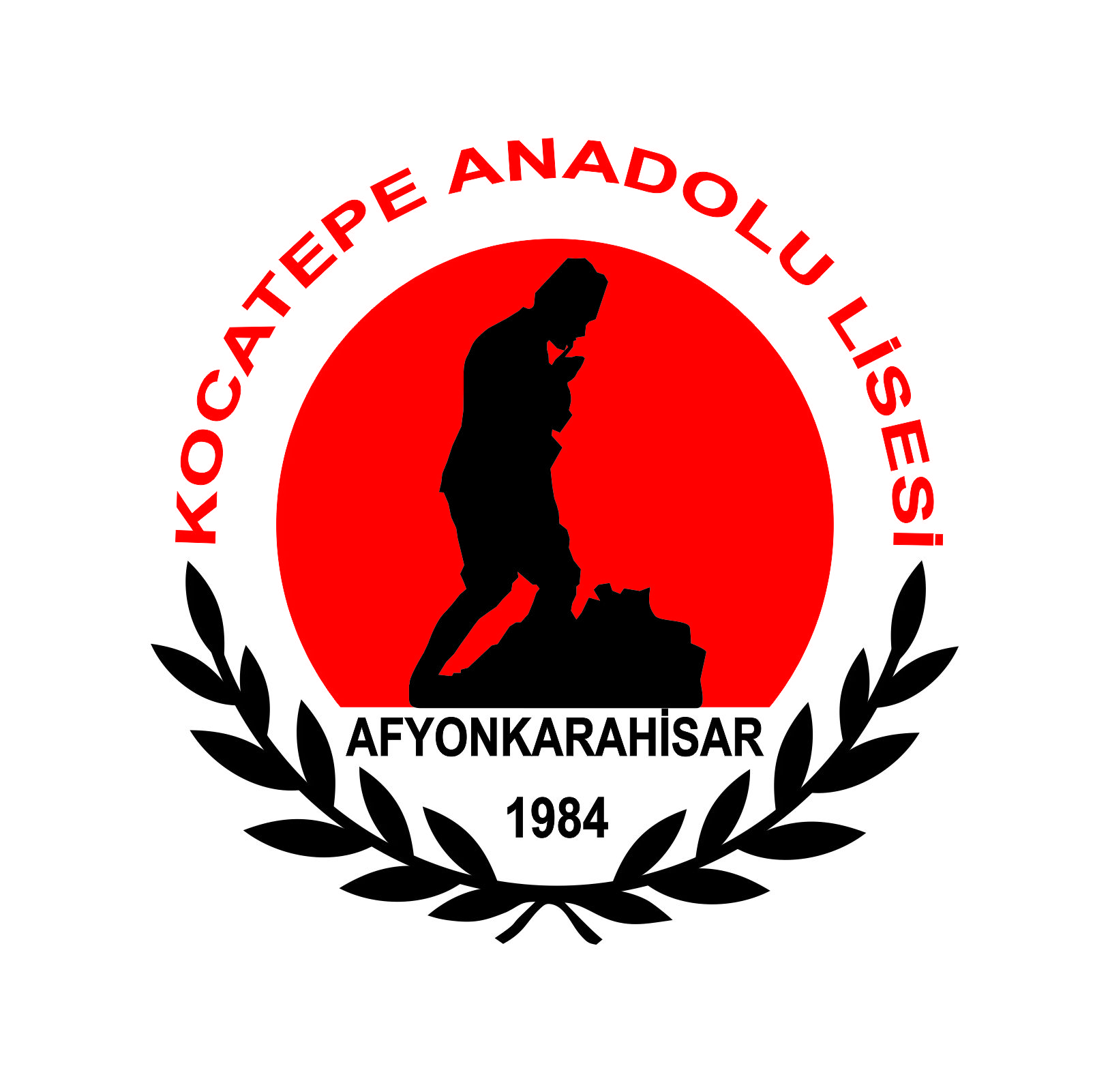 KOCATEPE ANADOLU LİSESİ REHBERLİK ve PSİKOLOJİK DANIŞMA HİZMETLERİ SERVİSİ2023-2024 EĞİTİM- ÖĞRETİM YILI……..  SINIFIREHBERLİK HİZMETLERİ DOSYASI………….…………..Şube Rehber Öğretmeni